   Colegio República Argentina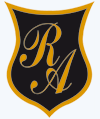 O ’Carrol # 850-   Fono 72- 2230332                    Rancagua                                                   TAREASemana 11  Historia, Geografía y Ciencias Sociales. Correo: historiasusanar@gmail.com                           ordenes13@gmail.com                                         Nathaly.hormazabal@colegio-republicaargentina.cl    El solucionario de la autoevaluación estará disponible en la semana 12TE INVITO A JUGAR CON ESTA SOPA DE LETRAS, ENCUENTRA LAS PALABRAS ESCONDIDAS.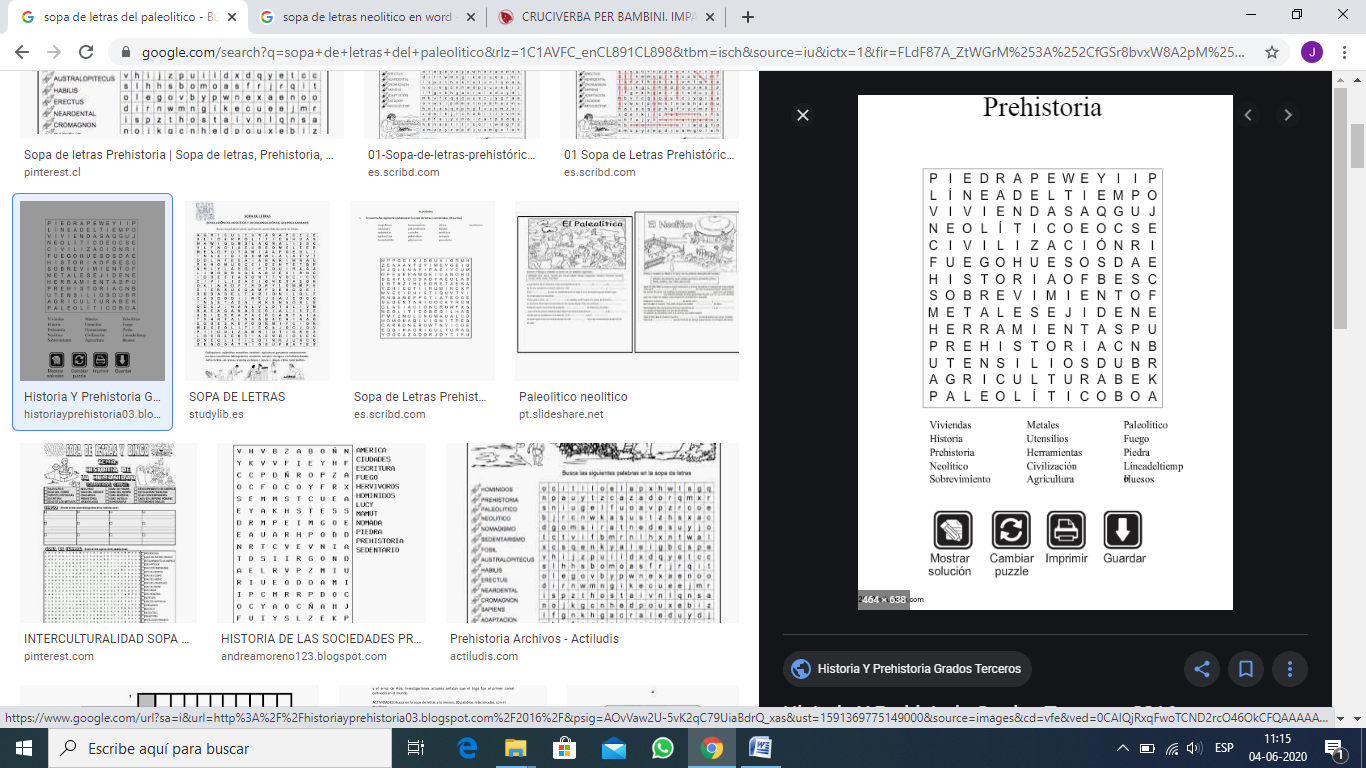 Viviendas     		Metales 		  PaleolíticoHistoria        		Utensilios 		  FuegoPrehistoria   		Herramientas 		  PiedraNeolítico       		Civilización                      Línea de tiempoAgricultura                    Huesos.Nombre:Curso:    7° AÑOS A-B-C-D                         Fecha : Semana del 8 al 12  de Junio 2020 OA 21: Caracterizar  la evolución cognitiva del Homo sapiens  considerando las distintas creaciones culturales del Paleolítico por medio de fuentes históricas.OA 2: Explicar que el surgimiento de la agricultura, la domesticación de animales, la sedentarización, la acumulación de bienes y el desarrollo del comercio, fueron procesos de larga duración que revolucionaron la forma en que los seres humanos se relacionaron con el espacio geográfico.